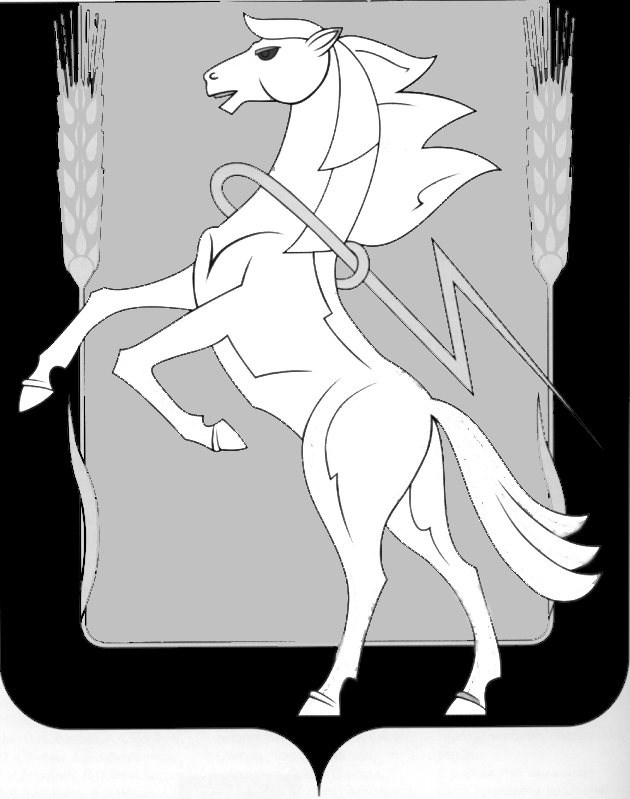 СОБРАНИЕ ДЕПУТАТОВ СОСНОВСКОГОМУНИЦИПАЛЬНОГО РАЙОНАшестого созываРЕШЕНИЕ от «30» января 2023 года № 438Руководствуясь Федеральным законом от 12 января 1996 года № 8-ФЗ «О погребении и похоронном деле» и в соответствии с Федеральным Законом от 06.10.2003 года № 131-Ф3 «Об общих принципах организации местного самоуправления в Российской федерации», Законом Челябинской области от 27.10.2005 года № 410-30 «О возмещении стоимости услуг по погребению и выплате социального пособия на погребение», согласно  постановлению Правительства Российской Федерации «Об утверждении размера индексации выплат, пособий и компенсаций в 2023 году», Собрание депутатов Сосновского муниципального района шестого созыва РЕШАЕТ:Утвердить стоимость услуг, предоставляемых согласно гарантированному перечню услуг по погребению умерших (погибших), на территории Сосновского муниципального района (прилагается).Признать утратившим силу с 01 февраля 2023 года Решение Собрания депутатов Сосновского муниципального района от 16 февраля 2022 года № 274 «Об утверждении стоимости услуг, предоставляемых согласно гарантированному перечню услуг по погребению умерших (погибших), на территории Сосновского муниципального района».Направить настоящее Решение Главе Сосновского муниципального района для подписания и опубликования.Опубликовать настоящее Решение в газете «Сосновская Нива» и разместить на официальном сайте органов местного самоуправления Сосновского муниципального района в сети Интернет www.chelsosna.ru.Настоящее Решение вступает в силу со дня его официального опубликования.Контроль исполнения настоящего Решения возложить на заместителя Главы района по социальным вопросам Т.В. Аллеборн.Глава Сосновского                                                     Председатель Собраниямуниципального района	                              депутатов Сосновского муниципального района___________ Е.Г. Ваганов	                          __________Г.М. ШихалеваУТВЕРЖДЕНОРешением Собрания депутатов Сосновского муниципального районаот « 30 » января 2023 года № 438Стоимость услуг, предоставляемых согласно гарантированному перечню услуг по погребению умерших (погибших), на территории Сосновского муниципального районаОб утверждении стоимости услуг, предоставляемых согласно гарантированному перечню услуг по погребению умерших (погибших), на территории Сосновского муниципального района№п/пНаименование услугистоимость в рублях1.Оформление документов, необходимых для погребения:1.1.Справка о смерти из медицинского учреждения;1.2.Свидетельство о смерти;бесплатно2.Предоставление и доставка гроба и других предметов, необходимых для погребения:2.1. Предоставление гроба, обитого тканью или нетканым полотном и изготовленного из дерева, крышка гроба заколачивается гвоздями;2.2. Отличительный знак, изготовленный из дерева, с надписью фамилии, имени, отчества, даты рождения и смерти, нанесенной несмываемой краской (далее - отличительный знак);2.3. Автотранспорт с погрузкой и выгрузкой.5798,01руб.3.Перевозка тела (останков) умершего (погибшего) на кладбище:3.1.Предоставление транспорта для перевозки гроба с телом (останками) умершего (погибшего) на кладбище;3.2.Погрузка гроба с телом (останками) умершего (погибшего) и выгрузка его на кладбище;3.3.Перенос гроба с телом (останками) умершего (погибшего) и отличительного знака к месту погребения.1189,33руб.4.Погребение:4.1. Копка могилы для погребения;4.2. Опускание гроба с телом (останками) умершего (погибшего) в могилу вручную, оформление надмогильного холма, установление отличительного знака.1975,16руб.Итого: 8962,50руб. 